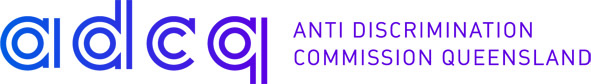 Complaint FormA complaint should only be lodged if you have been unable to resolve your issue or concern informally.Standard complaints may take up to 30 working days to finalise.Complex complaints may take up to 70 working days to finalise.Complainants may be asked to provide additional information to support their complaint.(Fields marked with an * must be completed)All of the information provided is true and correct to the best of my knowledge.1.          Information for complainants2.          Personal detailsTitle  Mr  Mrs  Ms  Miss  Male  Female* What is your last name?* What is your first name?3.          Contact detailsWhat is your current residential address?What is your current residential address?Postcode:Postcode:* What is your mailing address?* What is your mailing address?Postcode:Postcode:Daytime contact numberMobile phone numberEmail addressPreferred contact method  Telephone  Letter  Email  Email  Unknown4.          Complaint details* Does your complaint involve a breach of privacy?  Yes  No* Have you reported your complaint to any other agency?  Yes  No* Have you reported your complaint to any other agency?  If yes, to whom:  If yes, to whom:* Have you lodged a complaint about this issue before?  Yes  No* Have you lodged a complaint about this issue before?  If yes, when:  If yes, when:5.          Complaint summaryPlease outline what happened, when it happened, where it happened and who was involved. If necessary, attach an extra page to outline the complaint. Any documentation that supports your complaint should also be provided (copies only).What is your expected outcome?6.          AcknowledgementSignatureDate        /        /I am willing to provide feedback on the ADCQ’s complaint management system.I am willing to provide feedback on the ADCQ’s complaint management system.  Yes  No7.          Privacy noticeOur commitment to you:We will only use the information provided on this form to resolve your complaint. We will usually provide the information you give us to other business units within the ADCQ that may have information relevant to your complaint so that it can be managed fairly. Your personal information will not be provided to any person you are complaining about, unless it is specifically required to ensure your complains is appropriately dealt with. None of the information you provide on this form will be disclosed outside of the ADCQ without your permission, unless we are required to do so by law.8.          OFFICE USE ONLY* Receiving officerPositionDate        /        /Complaint lodged  Telephone  In person  In writing  In writing* Referred to Complaint Co-ordinatorDate        /        /NotesNotesNotesNotesNotes